Barbara Gąsiorek27.04.2020r. - 30.04.2020r.Witajcie Drodzy Uczniowie!Przypominam Wam, że ćwiczenia z języka angielskiego  pojawiają się tutaj w poniedziałki. W każdym momencie możecie wrócić do ćwiczeń. Wykonujcie  wszystkie zadania w książce i ćwiczeniach oraz w zeszycie. Czasem dostaniecie tu również zadania dodatkowe (karty pracy), które nie są z Waszej książki i ćwiczeń. Jeśli nie masz książki i ćwiczeń w domu, wydrukuj ten scenariusz i wklej do zeszytu lub przepisuj odpowiedzi do zadań do zeszytu.Scenariusz zajęć/ zadania na  tydzień/dni : 27.04-30.04.2020r.kl.1a- Lekcja 1- 28.04 (wt)kl.1b-Lekcja 1- 28.04 (wt)kl.1c-Lekcja 1- 27.04 (pon)Podręcznik ucznia - strona 57; zadania:1,2 i 4. Ćwiczenia - strona:52; zadania: 1 i 2.Lekcja 1Temat: Rozpoznawanie i nazywanie grup żywności.Dzisiaj nauczymy się nazywać grupy żywności i podawać do jakiej grupy należą produkty żywnościowe, które poznaliśmy.Słownictwo:fruit - owocevegetables - warzywameat - mięsomilk products - produkty mleczne; nabiałpeas- groszekZadanie 1. Posłuchaj nagrania (2-3 razy). Numer nagrania: 3.1 (Wiesz już, że każde nagranie znajdziesz na stronie www.macmillan.pl, w zakładce Strefa ucznia). Powtórz te nazwy, które usłyszysz za nagraniem. Zadanie 2. Posłuchaj rymowanki (3-4 razy). Numer nagrania: 3.2. Rymowanka ma cztery krótkie zwrotki, każda związana z inną grupą produktów żywnościowych (fruit, vegetables, milk products, meat). Postaraj się powtórzyć rymowankę razem z nagraniem. Możesz wysłuchać jej więcej razy.W każdej zwrotce będzie podana nazwa produktu, który jest zamazany na obrazku. Posłuchaj rymowanki i sprawdź czy odgadniesz jaki to produkt.Zadanie 4. Popatrz na obrazki. odpowiedz na pytanie (ustnie) do jakiej grupy należą widoczne na obrazkach produkty żywnościowe?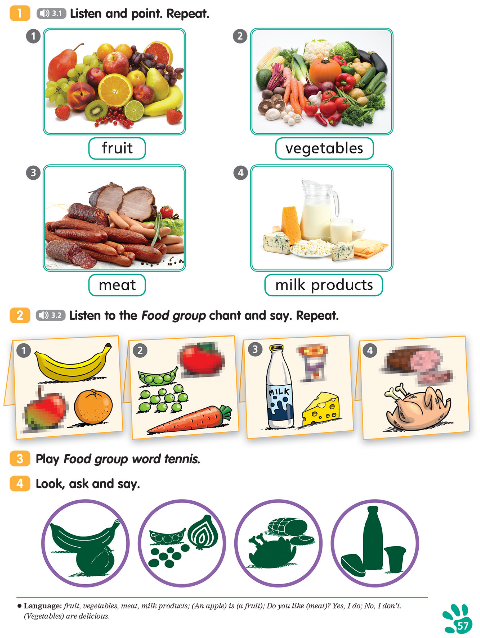 Ćwiczenia ucznia: strona 52. Zadania: 1 i 2. Wyjaśnienie do poleceń z ćwiczeń.W zadaniu 1 - numer nagrania: 2.50 ( Jest to to samo nagranie, które pojawiło się na poprzedniej lekcji. Nagranie znajdziesz, jak zawsze, na stronie www.macmillan.pl, w zakładce Strefa Ucznia).W zadaniu 2 przy każdym obrazku mamy pytanie: „Do you like..?”- „Czy lubisz...?” Narysuj „buźkę uśmiechniętą”, jeśli lubisz podany produkt żywnościowy, i „buźkę smutną”, jeśli go nie lubisz.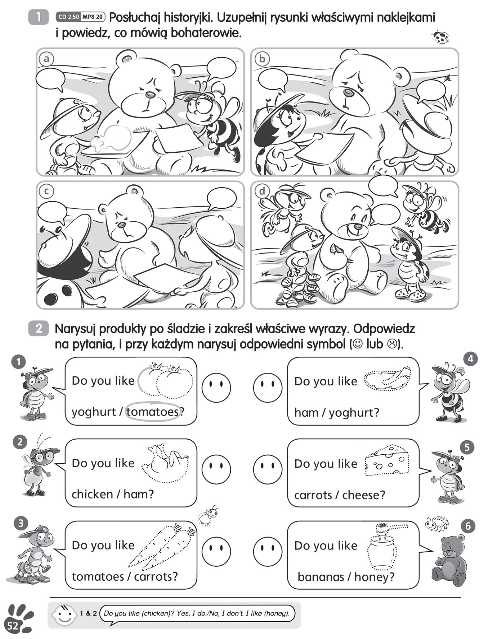 Powodzenia :-)